Администрация Краснодарского краяМинистерство гражданской обороны и чрезвычайных ситуаций Краснодарского краяГосударственное казенное учреждение Краснодарского края «Территориальный центр мониторинга и прогнозирования чрезвычайных ситуаций природного и техногенного характера»ОПЕРАТИВНЫЙ ЕЖЕДНЕВНЫЙ ПРОГНОЗвозникновения и развития ЧС, связанных с состоянием (изменением) погодных условий и РХБ обстановки на территории Краснодарского края на 31 мая 2023 г.Подготовлен на основе информации Краснодарского ЦГМС филиала ФГБУ «Северо-Кавказское УГМС», ФГБУ «СЦГМС ЧАМ», Кубанского БВУ, Государственного управления ветеринарии Краснодарского края, ФГБУН Федеральный исследовательский центр «Единая геофизическая служба Российской академии наук», ФГБУ «Гидроспецгеология» филиал «Южный региональный центр ГМСН», филиала ФГУ «Россельхозцентр» по Краснодарскому краю, Управления Федеральной службы по надзору в сфере защиты прав потребителей и благополучия человека по Краснодарскому краю1.Обстановка.1.1. Чрезвычайные ситуации: за прошедшие сутки 29 мая 2023 года на территории Краснодарского края зарегистрирована 1 чрезвычайная ситуация   техногенного характера. 29 мая 2023 года в МО г. Краснодар, на ул. Западный обход, 57, при проведении земляных работ обнаружен взрывоопасный предмет, сотрудниками ОМОН идентифицирован как фугасная авиабомба времен ВОВ (ФАБ-250 -            1 шт.). Расстояние до ближайших жилых домов - 500 метров. Угрозы жилому сектору нет, эвакуация не проводится. Место обнаружения ВОП оцеплено и охраняется сотрудниками полиции.1.2. Метеорологическая: за прошедшие сутки 29 мая 2023 года в крае прошли кратковременные дожди, местами сильные (НЯ), с грозой. Ночью и утром отмечался туман видимостью 50-500 м.По данным оповещений к штормовым предупреждениям Краснодарского ЦГМС филиала ФГБУ «Северо-Кавказское УГМС»                   к  НЯ, КМЯ, ОЯ:26 мая 2023 года в МО Новокубанский район по результатам обследования территории установлено, что в период с 16-00 до 17-00 в Новокубанском районе х. Ляпино, ст. Советская, х. Родниковский, х. Северо-Кавказский, г. Новокубанск, наблюдался сильный ливень (ОЯ).29 мая 2023 года на 15-00 на Черноморском побережье (МО                                   г. Новороссийск) сохранялась высокая пожароопасность (ВПО) 4 класса (НЯ).Прогноз погоды, представленный Краснодарским ЦГМС филиалом ФГБУ «Северо-Кавказское УГМС» на ближайшие сутки с 1800 30 мая до 1800 31 мая 2023 г.:по Краснодарскому краю: переменная облачность. Местами кратковременный дождь, гроза, в отдельных районах сильный дождь, КМЯ: сильный дождь, ливень в сочетании с грозой, градом и шквалистым усилением ветра 20-23 м/с. Ночью и утром местами туман. Ветер западной четверти 4-9 м/с, днем местами порывы 12-14 м/с. Температура воздуха ночью +11…+16°С, днем +21..+.26°С; в горах ночью +7…+12°С, днем +17…+22°С;на Черноморском побережье: температура воздуха ночью +13…+18°С, днем +19…+24°С.По г. Краснодару: переменная облачность. Днем и вечером кратковременный дождь, временами сильный, гроза. Ночью и утром в низинах и у водоемов туман. Ветер западный и юго-западный 4-9 м/с, при грозе порывы 12-14 м/с. Температура воздуха ночью +14…+16°С,  днем +23…+25°С.По территории муниципального образования город-курорт Сочи(по данным ФГБУ «СЦГМС ЧАМ»)31 мая. Облачно с прояснениями. Ночью местами, утром и днем небольшой, местами умеренный дождь, возможна гроза. Ветер юго-восточный с переходом на юго-западный 7-12 м/с. Температура воздуха ночью +14…+19°С, днем +19…+24°С. Предгорья и низкие горы ночью +13…+18°С, днем +19…+24°С.По данным штормового предупреждения Краснодарского ЦГМС филиала ФГБУ «Северо-Кавказское УГМС» (уточнение штормового предупреждения № 26 от 23.05.2023) № 26 от 28.05.2023:В течение суток 31.05.23 местами в крае (исключая муниципальное образование г. Сочи - зона прогнозирования ФГБУ «СЦГМС ЧАМ») ожидается комплекс метеорологических явлений: сильный дождь, ливень, в сочетании с грозой, градом и шквалистым усилением ветра 20-23 м/с. На реках бассейна реки Кубань юго-восточной территории края (Лабинский, Мостовский, Отрадненский, Новокубанский, Кавказский, Гулькевичский, Курганинский, Усть-Лабинский районы) ожидаются подъемы уровня воды, местами с превышением неблагоприятных отметок. В отдельных районах 29.05 сильный ливень (ОЯ), очень сильный дождь (ОЯ).По данным штормового предупреждения Краснодарского ЦГМС филиала ФГБУ «Северо-Кавказское УГМС» (уточнение к штормовому предупреждению № 27 от 25.05.2023г) № 27 от 28.05.2023г.: В течении суток 31.05.2023г. в связи ожидаемыми осадками, на реках, малых реках и водотоках бассейна реки Кубань юго-восточной территории Краснодарского края (Лабинский, Мостовский, Отрадненский Курганинский, Усть-Лабинский районы) ожидаются подъемы уровней воды местами с достижением опасных отметок (ОЯ).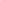 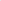 Отмена предупреждения Краснодарского ЦГМС филиала ФГБУ «Северо-Кавказское УГМС» НЯ о ВПО № 1 от 20.05.2023:30.05.2023 местами на Черноморском побережье высокая пожароопасность (ВПО) 4 класса (НЯ) не ожидается. Предупреждение НЯ о ВПО № 1 от 20.05.2023 отменяется.1.3. Гидрологическая: за прошедшие сутки 29 мая 2023 года в результате выпавших осадков, местами сильных, на реках юго-восточной территории края наблюдались подъемы уровней воды, местами с достижением неблагоприятных отметок. На остальных реках края существенных изменений не наблюдалось. Сохраняется повышенный фон уровней воды. 29 мая 2023 года в МО Курганинский район в результате высокого уровня грунтовых вод произошло частичное разрушение обвалования обводного канала, в результате чего в г. Курганинске подтопило 20 придомовых территорий по ул. Островского и ул. Гастелло, из них в 10 домовладений заходила вода. Эвакуация населения не проводилась. Проводятся работы по откачке воды, укреплению обвалования и устранению прорана, а также обустройство дополнительного обводного канала в р. Кукса. По данным оповещений к штормовому предупреждению КМЯ Краснодарского ЦГМС филиала ФГБУ «Северо-Кавказское УГМС»:                   29 мая 2023 года:по данным наблюдателя ГП Лабинск-р. Лаба (Лабинский район) уровень воды на 07.00 ч составил 572 см (НЯ 570; ОЯ 600).  по данным наблюдателя ГП Лабинск-р. Лаба (Лабинский район) уровень воды на 12.00 ч составил 564 см (НЯ 570; ОЯ 600). Максимальный подъем отмечался в 08-00 29.05.2023 и составил 580 (НЯ 570, ОЯ 600). Температура воды у берегов Черного моря +17 …+20°С, Азовского моря +19…+22°С. Прогноз: 31 мая 2023 года в связи с прогнозируемыми осадками, местами сильными, и учетом времени добегания, местами на реках юго-западной, юго-восточной территории края и реках Черноморского побережья ожидаются подъемы уровней воды. Таблица №1Режим функционирования водохранилищ по данным Кубанского БВУ 08-00 30 мая 2023 года.1.4. Геологическая: за прошедшие сутки 29 мая 2023 года случаев активизации экзогенных процессов не зарегистрировано. Прогноз: 31 мая 2023 года в связи с прогнозируемыми осадками, местами сильными, и насыщением грунта влагой, местами в предгорной и горной частях края и на Черноморском побережье возможна активизация экзогенных процессов.1.5. Сейсмическая: за прошедшие сутки 29 мая 2023 года на территории края зафиксировано 1 сейсмособытие.29 мая 2023 года в МО Туапсинский район, в 1,5 км от г. Туапсе в море, на глубине 5 км, зафиксировано сейсмособытие магнитудой 3,2,  интенсивностью 2 балла. Системы жизнеобеспечения работают в штатном режиме, пострадавших нетПрогноз: 31 мая 2023 года возможна сейсмическая активность на территории муниципальных образований: Апшеронский, Белореченский, Выселковский, Ейский, Крымский, Курганинский, Новокубанский, Отрадненский, Приморско-Ахтарский, Северский, Староминский, Темрюкский, Тихорецкий, Туапсинский, Успенский, Щербиновский районы и гг. Армавир, Анапа, Геленджик, Горячий Ключ, Новороссийск, Сочи.1.6. Биолого-социальная:1.6.1. Эпидемиологическая обстановка: в норме.1.6.2. Эпизоотическая обстановка: в норме. 1.6.3. Фитосанитарная обстановка: в норме.1.7. Техногенная:29 мая 2023 года на территории края поступали анонимные сообщения об угрозе минирования 1176 школ. Для проверки поступивших сообщений были направлены службы экстренного реагирования. Обследование объектов было завершено, взрывоопасных предметов не обнаружено. Эвакуация не проводилась.1.7.1. Обстановка по пожарам: за прошедшие сутки 29 мая 2023 года в крае было зафиксировано 9 пожаров. Пострадавших и погибших нет.1.7.2. ДТП: за прошедшие сутки 29 мая 2023 года на территории края произошло 9 ДТП. Пострадало 11 человек, погибших нет.1.7.3. ВОП: за прошедшие сутки 29 мая 2023 года на территории края обнаружено 2 взрывоопасных предмета времен ВОВ в МО: Темрюкский район (минометная мина), г. Краснодар (ФАБ - 250).1.8. Радиационная, химическая и бактериологическая обстановка:
в норме.1.9. Происшествия на водных объектах за прошедшие сутки 29 мая
2023 года на водных объектах края утонувших нет.1.10. Сведения по термическим аномалиям и природным пожарам: за прошедшие сутки 29 мая 2023 года на территории края лесных пожаров и случаев загорания растительности не отмечалось. 1.11. Иные происшествия: не зарегистрированы.1.12. Функционирование транспортной инфраструктуры (по состоянию на
30 мая 2023 года). Воздушное сообщение: в 3 аэропортах (МО г. Краснодар, г. Анапа и г. Геленджик) приостановлено воздушное сообщение; аэропорт МО г. Сочи функционирует в штатном режиме.Морское сообщение:в МО г. Анапа введен запрет на движение судов в акватории Черного моря;Керченский транспортный переход:Движение по Крымскому мосту осуществляется автотранспортными средствами общей массой до 1500 кг и транспортом, осуществляющем пассажирские перевозки.Функционирует 11 накопительных площадок для автотранспортных средств, на которых 52 грузовых автомобиля.Паромное сообщение работает в штатном режиме, функционирует 3 парома. Всего паромами выполнено 6567 рейсов, перевезено 125268 автомобилей, 162462 человека.2. Прогноз чрезвычайных ситуаций.2.1 Природного характера.2.1.1. 31 мая 2023 года на территории муниципальных образований: Абинский, Апшеронский, Белореченский, Крымский, Курганинский, Лабинский, Мостовский, Новокубанский, Отрадненский, Северский, Славянский, Темрюкский, Туапсинский, Успенский районы и гг. Анапа, Геленджик, Горячий Ключ, Новороссийск, Сочи существует вероятность возникновения ЧС и происшествий, связанных с: нарушениями в работе транспорта из-за перекрытия автомобильных и железных дорог в результате схода оползней и селей;разрушением жилых домов, строений;нарушением функционирования объектов жизнеобеспечения.Источник ЧС и происшествий – активизация экзогенных процессов.2.1.2. 31 мая 2023 года на территории муниципальных образований: Абинский, Апшеронский, Белоглинский, Белореченский, Брюховецкий, Выселковский, Гулькевичский, Динской, Ейский, Кавказский, Калининский, Каневской, Кореновский, Красноармейский, Крыловский, Крымский, Курганинский, Кущевский, Лабинский, Ленинградский, Мостовский, Новокубанский, Новопокровский, Отрадненский, Павловский, Приморско-Ахтарский, Северский, Славянский, Староминский, Тбилисский, Темрюкский, Тимашевский, Тихорецкий, Успенский, Усть-Лабинский, Щербиновский районы и гг. Армавир, Горячий Ключ, Краснодар, существует вероятность возникновения происшествий, связанных с:подтоплением и затоплением территорий населенных пунктов ливневыми и склоновыми стоками;нарушением работы ливневых систем;авариями на объектах энергетики, обрывом воздушных линий связи и     электропередач;повреждением и разрушением построек, кровли, обрушением слабоукрепленных, широкоформатных и ветхих конструкций;увечьями людей из-за повала деревьев, рекламных щитов;повреждением автотранспорта градом;затруднением в работе транспорта, увеличением ДТП;затруднением в работе аэро - и морских портов;ухудшением видимости в осадках;нарушением в работе морского и авиационного транспорта;выходом из строя объектов жизнеобеспечения.Источник ЧС и происшествий - сильный дождь, очень сильный дождь, ливень, сильный ливень, гроза, град, шквалистое усиление ветра.2.1.3. 31 мая 2023 года на территории муниципальных образований: Абинский, Апшеронский, Белореченский, Гулькевичский, Кавказский, Крымский, Курганинский, Лабинский, Мостовский, Новокубанский, Отрадненский, Северский, Туапсинский, Усть-Лабинский районы и              гг. Анапа, Геленджик, Горячий Ключ, Новороссийск существует вероятность возникновения ЧС и происшествий, связанных с:затоплением и подтоплением территорий населенных пунктов, пониженных участков, не имеющих естественного стока воды;размывом берегов рек, прорывом дамб обвалований, плотин прудов;подмывом опор мостов, земляных насыпей ж/д путей (эстакад) на подходах к мостам, опор ЛЭП;нарушением функционирования объектов жизнеобеспечения;подтоплением низменных участков, выходом воды на пойму.Источник ЧС и происшествий - подъемы уровней воды.2.1.4. 31 мая 2023 года на территории муниципального образования
г. Сочи существует вероятность возникновения происшествий, связанных с:подтоплением и затоплением территорий населенных пунктов склоновыми и ливневыми стоками;ухудшением видимости в осадках;авариями на объектах энергетики, обрывом воздушных линий связи и электропередач;нарушением работы ливневых систем;затруднением в работе аэро- и морского порта;нарушением в работе морского и авиационного транспорта;несчастными случаями с туристическими группами и людьми, находящимися в горах;выходом из строя объектов жизнеобеспечения;затоплением и подтоплением территорий и сельхозугодий, населенных пунктов, пониженных участков, не имеющих естественного стока воды;размывом берегов рек, прорывом дамб обвалований, плотин прудов; подмывом опор мостов, земляных насыпей ж/д путей (эстакад) на подходах к мостам, опор ЛЭП; нарушением функционирования объектов жизнеобеспечения;подтоплением низменных участков, выходом воды на пойму.	 Источник происшествий – дождь, гроза, подъемы уровней воды.2.2. Техногенного характера:31 мая 2023 года в крае возможны ЧС и происшествия, связанные с:перебоями в работе Керченской переправы из-за ухудшения видимости в осадках и тумане; увеличение количества ДТП из-за ухудшения видимости в тумане;увеличение количества ДТП из-за ухудшения видимости в осадках;увеличением количества аварий на объектах энергетики из-за усиления ветра (при грозе);гибелью людей в результате ДТП и пожаров; авариями на объектах жизнеобеспечения населения и жилого фонда (водоснабжение, газоснабжение) из-за высокой изношенности коммуникаций;увеличением количества ДТП и гибелью людей на дорогах края в связи с увеличением потока автотранспорта к местам отдыха;в связи с массовым использованием источников обогрева существует вероятность увеличения количества случаев бытовых пожаров и отравлений угарным газом.2.3. Биолого-социального характера:31 мая 2023 года в связи со сложными погодными условиями (сильные осадки, ливни, сильные ливни, ухудшение видимости в осадках, гроза, град, шквалистое усиление ветра, туман, ухудшение видимости в тумане), подъемами уровней воды в реках и возможной активизацией экзогенных процессов существует вероятность несчастных случаев с туристическими группами и людьми, находящимися в горах;возможны случаи заболевания населения ОРВИ, ОРЗ и коронавирусной инфекцией;в связи с повышением дневной температуры воздуха продолжится распространение клещей и других переносчиков инфекционных болезней;возможны несчастные случаи, связанные с отравлениями людей грибами: ядовитыми, условно-годными, неизвестными, а также при нарушении технологии приготовления и поздним обращением за медицинской помощью;на территории края существует вероятность возникновения новых очагов заболеваний: АЧС на свиноводческих предприятиях, бруцеллёзом крупного рогатого скота на молочно-товарных фермах, птичьего гриппа, в личных подсобных хозяйствах и заболеваний вирусом бешенства.2.4. Иного характера:31 мая 2023 года существует вероятность возникновения несчастных случаев, связанных с гибелью людей на водных объектах края;возможны случаи выхода людей в лесные массивы с последующей потерей ориентации на местности;31 мая 2023 года на всей территории края существует вероятность возникновения ЧС (происшествий) на фоне циклических рисков:локальные подтопления пониженных участков местности, в т.ч. бессточных, приусадебных участков, автомобильных и железных дорог, низководных мостов, подмывом дорог и опор мостов, размывом берегов рек, прорывом дамб обвалований и плотин прудов из-за сильных осадков, подъемов уровней воды в реках;из-за неосторожного обращения с огнем повышается вероятность выявления термических аномалий (в том числе разведение костров; выжигание хвороста, лесной подстилки, сухой травы с нарушением требований правил пожарной безопасности в лесу и на участках, непосредственно примыкающих к лесам), единичных очагов загорания на местности (в т.ч. палов сухой растительности), возникновения (увеличения) количества очагов и площадей природных пожаров.3. Рекомендации.Общие предложения:довести прогноз до глав городских и сельских поселений, руководителей туристических групп, руководителей санаторно-курортных комплексов, руководителей баз и зон отдыха, руководителей предприятий, организаций, аварийно-спасательных формирований;проверить готовность аварийно-спасательных формирований и органов управления к выполнению задач по предупреждению и ликвидации ЧС;поддерживать на необходимом уровне запасы материальных и финансовых ресурсов, для ликвидации чрезвычайных ситуаций;уточнить планы действий по предупреждению и ликвидации возможной ЧС;организовать проверку готовности систем оповещения к использованию по предназначению на территории муниципальных образований;обеспечить готовность пунктов управления, систем связи и оповещения органов управления и сил территориальной подсистемы РСЧС;обеспечить готовность аварийных бригад к реагированию при возникновении аварий на объектах жизнеобеспечения и в системах энергоснабжения.По противооползневым мероприятиям:в районе левобережных притоков р. Мзымта от устья реки Сулимовская до устья реки Пслух необходим запрет на перемещение техники и людей при ухудшении погодных условий, так как неоднократно на данном участке происходил сход селевых потоков даже на фоне умеренных осадков;организациям энергоснабжения усилить контроль за функционированием трансформаторных подстанций, линий электропередач и технологического оборудования, находящихся в опасной зоне;организациям, эксплуатирующим авто и ж/д дороги усилить контроль за оползневыми участками, принять меры по своевременной расчистке дорог в случае сходов оползней.По предупреждению и смягчению последствий в случае сильных осадков, града, подъемов уровней воды в реках:при получении предупреждения о возможном поднятии уровней воды до неблагоприятных отметок (НЯ) и выше, организовать наблюдение на реках в местах возможного возникновения заторов (железнодорожные, автомобильные и пешеходные мостовые переходы, места сужения русел рек, места крутых поворотов русел рек);усилить контроль за водными объектами и гидротехническими сооружениями (дамбы обвалования, мосты, прудовые хозяйства);организовать запас инертных материалов (песок, гравий, глина, мешки с цементом) для подсыпки и ликвидации проранов в теле аварийной дамбы;при необходимости провести упреждающую эвакуацию населения из зоны возможного возникновения ЧС (подтопления, затопления, просадка грунта, оползни и т.п.);уточнить списки и места нахождения маломобильных граждан;обеспечить контроль готовности аварийных бригад к реагированию при возникновении аварий на объектах жизнеобеспечения и в системах энергоснабжения;коммунальным и дорожным службам провести расчистку ливневых систем от мусора для беспрепятственного стока дождевых вод;не допускать выхода неорганизованных групп и техники в горные районы края, усилить контроль за регистрацией групп туристов, направляющихся в горные районы, и обеспечить их достоверной информацией о метеоусловиях на маршрутах;в случае выпадения града рекомендовать населению не покидать помещения, воздержаться от перемещения любым видом транспорта; сосредоточить технику для расчистки от последствий оползневых процессов в руслах рек Кепша и Кудепста.По предупреждению и смягчению последствий от воздействия усиления ветра:довести прогноз до администрации морского порта и судовладельцев;судовладельцам принять необходимые меры по обеспечению безопасной стоянки судов;закрепить подъемно-транспортное оборудование;для защиты населения от травм, нанесенных различными предметами, рекомендовать провести мероприятия по защите витрин, окон с наветренной стороны, очистку крыш, открытых балконов, лоджий от посторонних предметов.По противопожарным мероприятиям:организовать контроль пожарной обстановки и проведение в полном объеме превентивных мероприятий; усилить контроль пожарной обстановки и провести в полном объеме превентивные мероприятия;организовать проверку готовности систем оповещения к использованию по предназначению на территории муниципальных образований;организовать своевременное выявление угрозы распространения пожаров на населенные пункты, а/м и ж/д магистрали, линии электропередачи и связи, другие объекты;организовать наземное патрулирование в целях контроля за соблюдением правил пожарной безопасности в лесах;организациям энергоснабжения усилить контроль за функционированием трансформаторных подстанций, линий электропередач и технологического оборудования, газопроводов, находящихся в пожароопасных зонах.По смягчению последствий от землетрясений:проводить сбор, обработку и обмен информацией с места ЧС в установленном порядке;провести экстренное оповещение населения и подготовить места эвакуации людей;определить объем и степень повреждения различных зданий и сооружений, оценить состояние социально-значимых объектов;исключить или ограничить возможности поражения от вторичных факторов (отключение электросетей, централизованной подачи газа и др.);организовать проверку, расположенных в зоне ЧС опасных объектов (химически-опасные объекты, склады и т.д.);провести обследование ГТС (дамбы обвалования, плотины) на наличие повреждений и возможной угрозы затоплений.По предупреждению ДТП:совместно с территориальными органами ГИБДД МВД России реализовать меры по предупреждению возникновения ЧС и аварийных ситуаций на автомобильных трассах;организовать контроль маршрутов, по которым осуществляются перевозки туристов автотранспортом повышенной проходимости с целью обеспечения безопасности туристов;обеспечить готовность спасательных служб к реагированию на ДТП и аварии на других видах транспорта.По противоэпидемиологическим и противоэпизоотическим мероприятиям:организовать контроль по эпизоотической (АЧС), эпидемиологической, фитосанитарной обстановках и проведение в полном объеме превентивных мероприятий.Временно исполняющий обязанности руководителя, начальника центра                   п/п                              А.А. КолесникПрудников Александр Евгеньевич+7-861-251-65-3930.05.2023№ ТЦМП – 496Красная ул., д. 180 А, г. Краснодар, 350020Тел/факс. (8-861) 251-65-39Главам муниципальных образований Краснодарского края.Начальнику ГУ МЧС России по Краснодарскому краю              Согласно расчету рассылки   Оперативному дежурному ЕДДС по Краснодарскому краю (для отправки в приемные органов исполнительной власти края и организаций согласно перечню).Электронная почтаВодохранилищеФактическийуровень воды (м)Критическийуровень воды (м)Приток (м3/с)Приток (м3/с)Приток (м3/с)Сброс (м3/с)Сброс (м3/с)Сброс (м3/с)Сброс (м3/с)Объем (млн. м3)Объем (млн. м3)Объем (млн. м3)Объем (млн. м3)Объем (млн. м3)ВодохранилищеФактическийуровень воды (м)Критическийуровень воды (м)НормаТекущийИзменение за суткиНормаОпасныйТекущийИзменение за суткиТекущийСвободный%НПУФУКраснодарскоеН вб – 32,90Н нб – 18,86Н вб-35,23688910+9267415008990,0185593966,3917982794 ШапсугскоеН – 19,31Н – 20,908,000,008,723550,00070,070,050,081140КрюковскоеН – 12,64Н – 16,502,391,0000,42750,7-0,146,5156,5422,91111203ВарнавинскоеН – 7,88Н – 10,047,5126,8-3,58,9618050,00,085,288,849,40174